Describe Evil Pea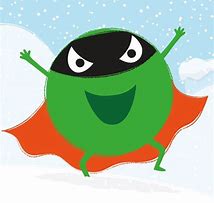 